   			 HALLS HEAD BOWLING & RECREATION CLUB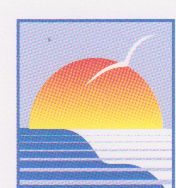 Play commences at 9.30 a.m.     AM - 2 x 8 ends   PM - 2 x 8 endsEntry fee $50.00 per team to accompany nomination        Closes:  Monday 11th October 2021 Overall placed winners, also am & pm winnersMorning & afternoon tea providedBYO lunch, or sandwiches may be purchasedRaffles – stalls – craftsDress – BA dress codeRSVP: (Please include fees)		ENQUIRIES:Faye Smythe 9586 4108			Chris Starbuck CaptainHalls Head Bowling Club			0428 354 3793 Sticks Boulevard		Patsy Smith 9535 2610    ERSKINE WA 6210		Email: wayland00@bigpond.comEmail: patnfaye@erskinevillage.com	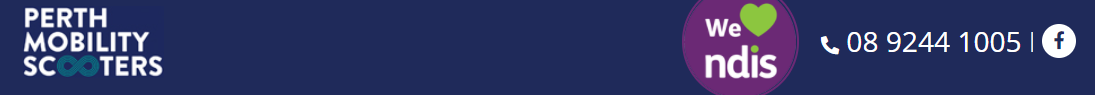 Fund Raising Supplies---------------------------------------------------------------------------------TEAM Contact:______________ 	CLUB:_______________Skipper: ___________________Third: _____________________Second: ___________________Lead: _____________________Email or Ph:_________________					